Przedmiotowe postępowanie prowadzone jest na podstawie przepisów ustawy z dnia 11 września 2019 r. Prawo zamówień publicznych (t.j. Dz. U. z 2021 r. poz. 1129, 1598, 2054, 2269, z 2022 r. poz. 25), zwanej dalej: „ustawą”, o wartości mniejszej niż progi unijne.Zamawiający udziela zamówienia w trybie podstawowym zgodnie z art. 275 pkt 1 ustawy. Zamawiający nie przewiduje wyboru najkorzystniejszej oferty z możliwością prowadzenia negocjacji.Strona internetowa prowadzonego postępowania: https://rdosbydgoszcz.ezamawiajacy.plZmiany i wyjaśnienia treści SWZ oraz inne dokumenty zamówienia bezpośrednio związane 
z postępowaniem o udzielenie zamówienia udostępnione będą na stronie internetowej: https://rdosbydgoszcz.ezamawiajacy.plWszystkie liczby zapisane w systemie rzymskim, które zostały użyte w niniejszej SWZ, oznaczają numery poszczególnych rozdziałów SWZ.ROZDZIAŁ IINFORMACJE OGÓLNE Zamawiający:Skarb Państwa - Regionalny Dyrektor Ochrony Środowiska w Bydgoszczy85-009 Bydgoszcz, ul. Dworcowa 81tel.: 52 50-65-666e-mail: kancelaria.bydgoszcz@rdos.gov.pl Tryb udzielenia zamówienia: Postępowanie o udzielenie zamówienia prowadzone jest na podstawie art. 275 pkt 1 ustawy w trybie podstawowym bez możliwości przeprowadzenia negocjacji. W zakresie nieuregulowanym niniejszą SWZ zastosowanie mają przepisy ustawy oraz aktów wykonawczych wydanych na jej podstawie.Termin wykonania zamówienia:Zamawiający wymaga, aby przedmiot zamówienia został zrealizowany w terminie 
10 miesięcy od dnia zawarcia umowy, jednak nie później niż do dnia 28 lutego 2023 r.Opis części zamówieniaZamawiający nie dopuszcza możliwości składania ofert częściowych. Niniejsze zamówienie jest zamówieniem jednolitym. Jakikolwiek podział niniejszego zamówienia na części byłby niecelowy z uwagi na konsekwencje rozdzielenia pomiędzy różnych wykonawców odpowiedzialności względem poszczególnych zakresów zamówienia. Podział zamówienia na części stwarzałby realne i poważne zagrożenie dla prawidłowej realizacji zamówienia, związane z istotnymi trudnościami w skoordynowaniu działań kilku wykonawców.Informacja o ofercie wariantowej Zamawiający nie dopuszcza możliwości składania ofert wariantowych.Katalogi elektroniczneZamawiający nie dopuszcza złożenia oferty w postaci katalogu elektronicznego jak również nie dopuszcza dołączenia katalogów elektronicznych do oferty.Zamówienia, o których mowa w art. 214 ust. 1 pkt 7 ustawyZamawiający nie przewiduje udzielenia zamówień, o których mowa w przepisie art. 214 ust. 1 pkt 7 ustawy Pzp. Aukcja elektroniczna Zamawiający nie przewiduje przeprowadzenia aukcji elektronicznej.Zawarcie umowy ramowejZamawiający nie przewiduje zawarcia umowy ramowej.Wykonawcy wspólnie ubiegający się o udzielenie zamówienia:Wykonawcy mogą wspólnie ubiegać się o udzielenie zamówienia. W takiej sytuacji zobowiązani są do ustanowienia pełnomocnika do reprezentowania ich w postępowaniu o udzielenie zamówienia albo reprezentowania w postępowaniu i zawarcia umowy w sprawie zamówienia publicznego.Podwykonawcy:Wykonawca może powierzyć wykonanie części zamówienia podwykonawcy. W przypadku, gdy Wykonawca zamierza wykonać część niniejszego zamówienia przy udziale podwykonawców zobowiązany jest do wskazania części zamówienia, której wykonanie zamierza powierzyć podwykonawcom oraz podania przez Wykonawcę firm podwykonawców. Wymagania dotyczące zatrudnienia na podstawie umowy o pracę osób wykonujących czynności w zakresie realizacji zamówienia:Zamawiający, stosownie do art. 95 ust. 1 ustawy, wymaga zatrudnienia przez Wykonawcę lub podwykonawcę na podstawie stosunku pracy osób wykonujących czynności w zakresie realizacji zamówienia polegających na analizie danych zgromadzonych w warunkach działania instalacji remediacyjnej, jeżeli wykonywanie tych czynności polega na wykonywaniu pracy w sposób określony w art. 22 § 1 ustawy z dnia 26 czerwca 1974 r. - Kodeks pracy (Dz.U. z 2020 r. poz. 1320 z późn. zm.). Przetwarzanie danych osobowychZamawiający informuje, że w związku ze stosowaniem procedury przeprowadzenia postępowania o udzielenie zamówienia publicznego przetwarza dane osobowe przekazane przez Wykonawców ubiegających się o udzielenie zamówienia publicznego. Dane osobowe, które znalazły się w posiadaniu Zamawiającego w wyniku prowadzenia postępowania są przetwarzane w celu wykonania czynności związanych z przeprowadzeniem postępowania, realizacją umowy o udzielenie zamówienia publicznego oraz realizacji obowiązków ustawowych określonych w obowiązujących przepisach prawa. Wykonawca ubiegający się o udzielenie zamówienia publicznego będzie zobowiązany do przekazania Zamawiającemu danych osobowych osób, które zostaną wskazane do wykonania czynności związanych z realizacją umowy oraz danych kontaktowych umożliwiających wypełnienie przez Zamawiającego obowiązku informacyjnego, o którym mowa w art. 13 ust. 1 i 2 rozporządzenia Parlamentu Europejskiego i Rady (UE) 2016/679 z dnia 27 kwietnia 2016 r. w sprawie ochrony osób fizycznych w związku z przetwarzaniem danych osobowych i w sprawie swobodnego przepływu takich danych oraz uchylenia dyrektywy 95/46/WE (Dz. Urz. UE L 119 z 04.05.2016, str. 1), dalej „RODO”.Szczegółowe informacje dotyczące przetwarzania danych osobowych, przez pełnomocnika Zamawiającego, zawiera Klauzula informacyjna dotycząca przetwarzania danych osobowych, stanowiąca Załącznik nr 4 do SWZ.ROZDZIAŁ II	OPIS PRZEDMIOTU ZAMÓWIENIAPrzedmiotem zamówienia jest wykonanie szczegółowej analizy danych gromadzonych 
w warunkach działania instalacji remediacyjnej, pod kątem określenia skuteczności remediacji, ładunku usuniętych ze środowiska zanieczyszczeń oraz osiągnięcia lub nieosiągnięcia zakładanych stężeń zanieczyszczeń w glebach, gruntach i wodach podziemnych.Opis przedmiotu zamówienia stanowi Załącznik nr 1 do SWZ.Wspólny Słownik Zamówień (CPV):90730000-3 – Śledzenie zanieczyszczeń, monitoring i rekultywacja90732400-1 Usługi doradcze w zakresie skażenia gleby;90733100-5 - Usługi monitoringu lub kontroli skażenia wód powierzchniowychROZDZIAŁ IIIWARUNKI UDZIAŁU W POSTĘPOWANIUO udzielenie zamówienia mogą ubiegać się Wykonawcy, którzy spełniają warunki udziału
          w postępowaniu dotyczące zdolności technicznej lub zawodowej:Zamawiający uzna warunek za spełniony, jeśli Wykonawca  wykaże, że w okresie ostatnich 5 lat przed upływem terminu składania ofert, a jeżeli okres prowadzenia działalności jest krótszy - w tym okresie, wykonał lub wykonuje należycie następujące usługi: co najmniej 2 usługi polegające na wykonaniu analizy o jakości środowiska gleby i wód podziemnych w zakresie występujących w nich substancji organicznych i nieorganicznych, weryfikacji tych danych, oraz przygotowaniu opracowań końcowych z przeprowadzonych analiz (w szczególności w postaci raportu, sprawozdania, ekspertyzy), o wartości każdej usługi nie mniejszej niż 75 000,00 złotych brutto;co najmniej 1 usługę polegającą na wykonaniu opracowania, którego głównym elementem składowym było modelowanie numeryczne polegające na odwzorowaniu warunków hydrogeologicznych obszaru o powierzchni > 100 ha w formie mapy izoliniowej kierunków przepływu wód podziemnych, kierunków rozprzestrzeniania się zanieczyszczeń lub ocena prędkości rzeczywistej przepływu wód podziemnych dla modeli uwzględniających migrację różnych zanieczyszczeń w środowisku gruntowo-wodnym;Zamawiający uzna warunek za spełniony, jeśli Wykonawca  wykaże, że dysponuje co najmniej 3 ekspertami, którzy zostaną skierowani do realizacji zamówienia:ekspertem ds. badań środowiskowychpod pojęciem „eksperta ds. badań środowiskowych” Zamawiający rozumie osobę posiadającą wyższe wykształcenie (przez wyższe wykształcenie Zamawiający rozumie ukończone studnia minimum pierwszego stopnia – licencjat lub inżynier) z dziedziny nauk inżynieryjno-technicznych lub nauk ścisłych i przyrodniczych, która opracowała (tj. jest autorem lub współautorem) minimum jedną dokumentację (w szczególności w postaci raportu, sprawozdania, ekspertyzy) z badań jakości środowiska gleb, ziemi i wód podziemnych, ekspertem ds. hydrogeologicznychpod pojęciem „eksperta ds. hydrogeologicznych” Zamawiający rozumie osobę posiadająca kwalifikację w zawodzie geolog w zakresie określonym ustawą z dnia 9 czerwca 2011 r. Prawo geologiczne i górnicze (Dz. U. z 2021 r., poz. 1420 z późn. zm.), tj. posiadającą uprawnienia kategorii IV lub V w rozumieniu tejże ustawy i aktów wykonawczych do niej;ekspertem ds. informatycznego modelowania numerycznegopod pojęciem „eksperta ds. informatycznego modelowania numerycznego” Zamawiający rozumie osobę posiadającą wyższe wykształcenie (przez wyższe wykształcenie Zamawiający rozumie ukończone studnia minimum pierwszego stopnia – licencjat lub inżynier) z dziedziny nauk inżynieryjno-technicznych lub nauk ścisłych i przyrodniczych, która opracowała (tj. jest autorem lub współautorem) minimum jedną dokumentację (w szczególności w postaci raportu, sprawozdania, ekspertyzy), której głównym elementem składowym było modelowanie numeryczne polegające na odwzorowaniu warunków hydrogeologicznych obszaru o powierzchni > 100 ha w formie mapy izoliniowej kierunków przepływu wód podziemnych oraz kierunków rozprzestrzeniania się zanieczyszczeń, a także ocena prędkości rzeczywistej przepływu wód podziemnych, dla modeli uwzględniających migrację różnych zanieczyszczeń w środowisku gruntowo-wodnym; ROZDZIAŁ IV PODSTAWY WYKLUCZENIA Z POSTĘPOWANIAZamawiający wykluczy z udziału w postępowaniu Wykonawcę, wobec którego zachodzi, co najmniej jedna z przesłanek określonych w art. 108 ust. 1 ustawy, z zastrzeżeniem art. 110 ust. 2-3 ustawy.ROZDZIAŁ VWYKAZ OŚWIADCZEŃ I DOKUMENTÓW: Wykonawca zobowiązany jest złożyć Formularz oferty (pod rygorem nieważności w formie elektronicznej lub w postaci elektronicznej opatrzonej podpisem zaufanym lub podpisem osobistym), sporządzony według wzoru stanowiącego załącznik numer 2 do SWZ.Wraz z Formularzem oferty Wykonawca zobowiązany jest złożyć:aktualne na dzień składania ofert oświadczenie sporządzone wg wzoru stanowiącego załącznik nr 3 do SWZ stanowiące potwierdzenie braku podstaw wykluczenia i spełnianie warunków udziału w postępowaniu. Oświadczenie należy złożyć pod rygorem nieważności w formie elektronicznej lub w postaci elektronicznej opatrzonej podpisem zaufanym lub podpisem osobistym.dokument, z którego wynika zakres umocowania do dokonania czynności złożenia oferty, oświadczeń lub dokumentów w przypadku, gdy Wykonawca powierzył wykonanie tych czynności pełnomocnikowi lub w przypadku Wykonawców wspólnie ubiegających się o udzielenie zamówienia. Dokument musi zostać złożony pod rygorem nieważności w formie elektronicznej lub postaci elektronicznej opatrzonej podpisem zaufanym lub podpisem osobistym. oświadczenie, o którym mowa w art. 117 ust. 4 ustawy, z którego musi wynikać, które usługi wykonają poszczególni Wykonawcy (dotyczy wyłącznie Wykonawców wspólnie ubiegających się o udzielenie zamówienia w zakresie warunków udziału w postępowaniu). Oświadczenie stanowi załącznik nr 6 do SWZ. Dokument musi zostać złożony pod rygorem nieważności w formie elektronicznej opatrzonej kwalifikowanym podpisem elektronicznym lub w postaci elektronicznej opatrzonej podpisem zaufanym lub podpisem osobistym.zobowiązanie podmiotu udostępniającego zasoby do oddania mu do dyspozycji niezbędnych zasobów na potrzeby realizacji zamówienia lub inny podmiotowy środek dowodowy potwierdzający, że wykonawca realizujący zamówienia, będzie dysponował niezbędnymi zasobami tego podmiotu. Wzór zobowiązania podmiotu udostępniającego zasoby stanowi Załącznik nr 7 do SWZ. Zobowiązanie podmiotu udostępniającego zasoby potwierdza, że stosunek łączący wykonawcę z podmiotami udostępniającymi zasoby gwarantuje rzeczywisty dostęp do tych zasobów oraz określa w szczególności:zakres dostępnych Wykonawcy zasobów podmiotu udostępniającego zasoby,sposób i okres udostępniania wykonawcy i wykorzystania przez niego zasobów podmiotu udostępniającego zasoby przy wykorzystaniu zamówienia,czy i w jakim zakresie podmiot udostępniający zasoby, na zdolnościach którego wykonawca polega w odniesieniu do warunków udziału w postępowaniu, zrealizuje usługi, których wskazane zdolności dotyczą.Zobowiązanie podmiotu trzeciego należy złożyć w formie elektronicznej opatrzonej kwalifikowanym podpisem elektronicznym lub postaci elektronicznej opatrzonej podpisem zaufanym lub podpisem osobistym. Przed udzieleniem zamówienia Zamawiający wezwie Wykonawcę, którego oferta zostanie najwyżej oceniona, do złożenia w wyznaczonym, nie krótszym niż 5 dni terminie aktualnych na dzień złożenia podmiotowych środków dowodowych potwierdzających spełnienie warunków udziału w postępowaniu:wykazu usług wykonanych, a w przypadku świadczeń powtarzających się lub ciągłych również wykonywanych, w okresie ostatnich 5 lat liczonym wstecz od dnia, w którym upływa termin składania ofert, a jeżeli okres prowadzenia działalności jest krótszy - w tym okresie, wraz z podaniem ich wartości, przedmiotu, dat wykonania i podmiotów, na rzecz których usługi zostały wykonane lub są wykonywane, oraz załączeniem dowodów określających, czy te usługi zostały wykonane lub są wykonywane należycie. Dowodami, o których mowa, są referencje bądź inne dokumenty sporządzone przez podmiot, na rzecz którego usługi zostały wykonane, a w przypadku świadczeń powtarzających się lub ciągłych są wykonywane, a jeżeli Wykonawca z przyczyn niezależnych od niego nie jest w stanie uzyskać tych dokumentów - oświadczenie Wykonawcy. W przypadku świadczeń powtarzających się lub ciągłych nadal wykonywanych referencje bądź inne dokumenty potwierdzające ich należyte wykonywanie powinny być wystawione w okresie ostatnich 3 miesięcy liczonym wstecz od dnia, w którym upływa termin składania ofert. Wykaz usług stanowi załącznik nr 8 do SWZ;wykaz osób, skierowanych przez wykonawcę do realizacji zamówienia publicznego wraz z informacjami na temat ich kwalifikacji zawodowych, uprawnień, doświadczenia 
i wykształcenia niezbędnych do wykonania zamówienia publicznego, a także informacją 
o podstawie do dysponowania tymi osobami. Wykaz osób stanowi załącznik numer 9 do SIWZ.Jeżeli Wykonawca powołuje się na doświadczenie w realizacji usług, wykonywanych wspólnie z innymi Wykonawcami, wykaz usług dotyczy usług, w których wykonaniu Wykonawca ten bezpośrednio uczestniczył, a w przypadku świadczeń powtarzających się lub ciągłych, w których wykonywaniu bezpośrednio uczestniczył lub uczestniczy.UWAGI:W przypadku, gdy Wykonawca w celu spełnienia warunku udziału w postępowaniu polega na zasobach innego podmiotu zobowiązany jest do złożenia w oświadczeniu, o których mowa w ust. 2 pkt 1 informacji dotyczących tych podmiotów.W przypadku składania oferty wspólnej oświadczenie, o którym mowa w ust. 2 pkt 1 muszą złożyć (oddzielnie) wszyscy Wykonawcy wspólnie ubiegający się o udzielenie zamówienia.Sposób sporządzania oraz sposób przekazywania dokumentów w postępowaniu reguluje Rozporządzenie Prezesa Rady Ministrów z dnia 30 grudnia 2020 r. w sprawie sposobu sporządzania i przekazywania informacji oraz wymagań technicznych dla dokumentów elektronicznych oraz środków komunikacji elektronicznej w postępowaniu o udzielenie zamówienia lub konkursie (Dz. U. z 2020 r., poz. 2452).W przypadku gdy podmiotowe środki dowodowe, inne dokumenty lub dokumenty potwierdzające umocowanie do reprezentowania odpowiednio wykonawcy, wykonawców wspólnie ubiegających się o udzielenie zamówienia publicznego, podmiotu udostępniającego zasoby na zasadach określonych w art. 118 ustawy lub podwykonawcy niebędącego podmiotem udostępniającym zasoby na takich zasadach, zostały wystawione przez upoważnione podmioty inne niż wykonawca, wykonawca wspólnie ubiegający się o udzielenie zamówienia, podmiot udostępniający zasoby lub podwykonawca, dalej jako ,,upoważnione podmioty”, jako dokument elektroniczny, przekazuje się ten dokument.W przypadku gdy podmiotowe środki dowodowe, inne dokumenty lub dokumenty potwierdzające umocowanie do reprezentowania, zostały wystawione przez upoważnione podmioty jako dokument w postaci papierowej, przekazuje się cyfrowe odwzorowanie tego dokumentu opatrzone kwalifikowanym podpisem elektronicznym, podpisem zaufanym lub podpisem osobistym, poświadczające zgodność cyfrowego odwzorowania z dokumentem w postaci papierowej.Poświadczenia zgodności cyfrowego odwzorowania z dokumentem w postaci papierowej dokonuje w przypadku:podmiotowych środków dowodowych oraz dokumentów potwierdzających umocowanie do reprezentowania - odpowiednio wykonawca, wykonawca wspólnie ubiegający się o udzielenie zamówienia, podmiot udostępniający zasoby lub podwykonawca, w zakresie podmiotowych środków dowodowych lub dokumentów potwierdzających umocowanie do reprezentowania, które każdego z nich dotyczą;innych dokumentów - odpowiednio wykonawca lub wykonawca wspólnie ubiegający się o udzielenie zamówienia, w zakresie dokumentów, które każdego z nich dotyczą.Poświadczenia zgodności cyfrowego odwzorowania z dokumentem w postaci papierowej może dokonać również notariusz.Podmiotowe środki dowodowe, w tym oświadczenie, o którym mowa w art. 117 ust. 4 ustawy, oraz zobowiązanie podmiotu udostępniającego zasoby, niewystawione przez upoważnione podmioty, oraz pełnomocnictwo przekazuje się w postaci elektronicznej i opatruje się kwalifikowanym podpisem elektronicznym, podpisem zaufanym lub podpisem osobistym.W przypadku gdy podmiotowe środki dowodowe, w tym oświadczenie, o którym mowa w art. 117 ust. 4 ustawy, oraz zobowiązanie podmiotu udostępniającego zasoby niewystawione przez upoważnione podmioty lub pełnomocnictwo, zostały sporządzone jako dokument w postaci papierowej i opatrzone własnoręcznym podpisem, przekazuje się cyfrowe odwzorowanie tego dokumentu opatrzone kwalifikowanym podpisem elektronicznym, podpisem zaufanym lub podpisem osobistym, poświadczającym zgodność cyfrowego odwzorowania z dokumentem w postaci papierowej.Poświadczenia zgodności cyfrowego odwzorowania z dokumentem w postaci papierowej, dokonuje w przypadku:podmiotowych środków dowodowych - odpowiednio wykonawca, wykonawca wspólnie ubiegający się o udzielenie zamówienia, podmiot udostępniający zasoby lub podwykonawca, w zakresie podmiotowych środków dowodowych, które każdego z nich dotyczą;oświadczenia, o którym mowa w art. 117 ust. 4 ustawy, lub zobowiązania podmiotu udostępniającego zasoby - odpowiednio wykonawca lub wykonawca wspólnie ubiegający się o udzielenie zamówienia;pełnomocnictwa - mocodawca.Poświadczenia zgodności cyfrowego odwzorowania z dokumentem w postaci papierowej, o którym mowa w ust. 2, może dokonać również notariusz.W przypadku przekazywania w postępowaniu lub konkursie dokumentu elektronicznego w formacie poddającym dane kompresji, opatrzenie pliku zawierającego skompresowane dokumenty kwalifikowanym podpisem elektronicznym, podpisem zaufanym lub podpisem osobistym, jest równoznaczne z opatrzeniem wszystkich dokumentów zawartych w tym pliku odpowiednio kwalifikowanym podpisem elektronicznym, podpisem zaufanym lub podpisem osobistym.ROZDZIAŁ VIINFORMACJE O SPOSOBIE POROZUMIEWANIA SIĘ ZAMAWIAJĄCEGO Z WYKONAWCAMI, PRZEKAZYWANIA OŚWIADCZEŃ LUB DOKUMENTÓW ORAZ WSKAZANIE OSÓB UPRAWNIONYCH DO POROZUMIEWANIA SIĘ Z WYKONAWCAMIOsobą uprawnioną do porozumiewania się z Wykonawcami jest Pan Andrzej Adamski, Pani Magdalena Wajchert, Pani Beata WołoszynowskaKomunikacja Zamawiającego z Wykonawcami odbywa się za pośrednictwem platformy https://rdosbydgoszcz.ezamawiajacy.pl- zwanej dalej „Platformą” lub „Systemem”. Korzystanie z Platformy przez Wykonawców jest bezpłatne.W Postępowaniu komunikacja między Zamawiającym a Wykonawcami odbywa się wyłącznie przy użyciu Platformy. Datą złożenia dokumentu, oświadczenia lub innego rodzaju informacji stanowiących przedmiot korespondencji (w tym oferty, wyjaśnień, wezwania, uzupełnienia, etc.) jest data ich wysłania za pośrednictwem zakładki „Korespondencja”. System powiadamia Wykonawcę, na adres e-mail podany przez Wykonawcę przy zakładaniu konta na Platformie, o korespondencji wysłanej przez Zamawiającego do Wykonawcy. Zamawiający nie będzie udzielał odpowiedzi na pytania do SWZ lub rozpatrywał wniosków dot. czynności podejmowanych w postępowaniu w przypadku, gdy Wykonawca złoży wniosek w inny sposób niż za pośrednictwem Platformy (np. na adres e-mail). W celu podpisania oferty, oświadczeń i dokumentów Wykonawca musi pobrać pliki z miejsca „Dokumentacja zamówienia”, podpisać je poza Platformą, a następnie załączyć podpisane pliki do oferty. Ogólne zasady korzystania z Platformy zgłoszenie do postępowania wymaga zalogowania Wykonawcy do Systemu na subdomenie https://rdosbydgoszcz.ezamawiajacy.pllub poprzez stronę https://oneplace.marketplanet.pla następnie wybranie opcji „Przystąp do postępowania”.Wykonawca nie posiadający konta zakłada konto wykonując kroki procesu rejestracyjnego: podaje adres e-mail, ustanawia hasło, następnie powtarza hasło, wpisuje kod z obrazka, akceptuje regulamin, klika polecenie „Zarejestruj się”. Rejestracja Wykonawcy na Platformie trwa maksymalnie do 2 dni roboczych. W związku z tym Zamawiający zaleca Wykonawcom uwzględnienie czasu niezbędnego na rejestrację w procesie złożenia oferty w Postępowaniu. Wykonawca wraz z potwierdzeniem złożenia wniosku rejestracyjnego otrzyma informację o możliwości przyspieszenia procedury założenia konta, wówczas należy skontaktować się pod numerem telefonu podanym w tym potwierdzeniu.UWAGA:Wykonawca może przesłać wniosek o wyjaśnienie treści SWZ korzystając ze „Strefy publicznej” Platformy, nie rejestrując konta. Rejestracja konta jest niezbędna w celu złożenia oferty, oświadczeń i dokumentów w postępowaniu.Zalecenia odnośnie podpisu elektronicznego:Dokumenty w formacie .pdf zaleca się podpisywać formatem PAdES. W przypadku dokumentów w formacie innym niż .pdf wymagany będzie oddzielny plik z podpisem elektronicznym. W związku z tym Wykonawca będzie zobowiązany załączyć oprócz podpisanego dokumentu oddzielny plik z podpisem. Jeżeli wykonawca nie dysponuje kwalifikowanym podpisem elektronicznym to zgodnie z ustawą może podpisać ofertę podpisem zaufanym lub podpisem osobistym przez Wykonawcę (osobę upoważnioną do reprezentowania Wykonawcy).Niezbędne wymagania sprzętowo-aplikacyjne umożliwiające pracę na Platformie:Stały dostęp do sieci Internet o gwarantowanej przepustowości nie mniejszej niż 512 kb/s;Komputer klasy PC lub MAC, o następującej konfiguracji: pamięć min 2GB Ram, procesor Intel IV 2GHZ, jeden z systemów operacyjnych - MS Windows 7 , Mac Os x 10.4, Linux, lub ich nowsze wersje;Zainstalowana dowolna przeglądarka internetowa obsługująca TLS 1.2, najlepiej 
w najnowszej wersji w przypadku Internet Explorer minimalnie wersja 10.0;Włączona obsługa JavaScript;Zainstalowany program Acrobat Reader lub inny obsługujący pliki w formacie .pdf.Zamawiający określa niezbędne wymagania sprzętowo-aplikacyjne umożliwiające prawidłowe złożenie kwalifikowanego podpisu elektronicznego:Rekomendowaną przeglądarką do złożenia oferty jest MS Internet Explorer lub Firefox w wersji wpieranej przez producenta.Uruchomienie oprogramowania do składania podpisu wymaga również zainstalowania Java w wersji 1.8.0_65 lub nowszej, koniecznie w wersji 32-bitowej, pozwalające na przyjmowanie przez użytkownika sesyjnych plików cookie oraz obsługującej szyfrowanie. Konieczne jest również dodanie adresu witryny platformy eZamawiający (ezamawiający.pl) do wyjątków (exceptionsite list) w Javie. 
Uwaga: wymaga to uprawnień administracyjnych na komputerze.Zainstalowanie dedykowanego komponentu Szafir SDK oraz aplikacji Szafir Host, który odpowiada za obsługę funkcjonalności podpisu elektronicznego w platformie eZamawiający. Rozszerzenie Szafir SDK można pobrać na stronie http://www.elektronicznypodpis.pl/informacje/aplikacje/Po zainstalowaniu rozszerzenia Szafir SDK oraz aplikacji Szafir Host należy przeładować bieżącą stronę.Przed uruchomieniem platformy eZamawiający, w pierwszej kolejności należy podłączyć czytnik z kartą kryptograficzną do komputera.Informacje dotyczące odpowiedniego przygotowania stanowiska dostępne są na stronie https://oneplace.marketplanet.pl/przygotuj-stanowisko-pc-wykonujac-ponizsze-krokiZamawiający określa dopuszczalne formaty przesyłanych danych tj. plików o wielkości do 100 MB w txt, rtf, pdf ,xps, odt, ods, odp, doc, xls, ppt, docx, xlsx, pptx, csv, jpg, jpeg, tif, tiff, geotiff, png, svg, wav, mp3, avi, mpg, mpeg, mp4, m4a, mpeg4, ogg, ogv, zip, tar, gz, gzip, 7z, html, xhtml, css, xml, xsd, gml, rng, xsl, xslt, TSL, XMLsig, XAdES, CAdES, ASIC, XMLenc.Zamawiający określa informacje na temat kodowania i czasu odbioru danych tj.:Plik załączony przez Wykonawcę na Platformie i zapisany, widoczny jest w Systemie, jako zaszyfrowany – format kodowania UTF8. Możliwość otworzenia pliku dostępna jest dopiero po odszyfrowaniu przez Zamawiającego po upływie terminu otwarcia ofert.Oznaczenie czasu odbioru danych przez Platformę stanowi datę oraz dokładny czas (hh:mm:ss) generowany wg. czasu lokalnego serwera synchronizowanego odpowiednim źródłem czasu.System zapewnia autentyczność źródła danych i niezmienność danych po ich kompresji do pliku zawierającego skompresowane dane.Zamawiający informuje, iż w przypadku jakichkolwiek wątpliwości związanych 
z zasadami korzystania z Platformy, Wykonawca winien skontaktować się z dostawcą tego rozwiązania teleinformatycznego pod nr infolinii +48 22 576 87 90 (infolinia dostępna w dni robocze, w godzinach 9.00-17.00) e-mail: oneplace@marketplanet.plROZDZIAŁ VIIWADIUMWykonawca zobowiązany jest do wniesienia wadium w wysokości 5 000,00 zł (słownie złotych: pięć tysięcy złotych). Wadium może być wnoszone według wyboru wykonawcy w jednej lub kilku formach, o których mowa w art. 97 ust. 7 ustawy:pieniądzu,gwarancjach bankowych,gwarancjach ubezpieczeniowych, poręczeniach udzielanych przez podmioty, o których mowa w art. 6b ust. 5 pkt 2 ustawy z dnia 9 listopada 2000 r. o utworzeniu Polskiej Agencji Rozwoju Przedsiębiorczości (t.j. Dz.U. z 2020 r. poz. 299).Jeżeli wadium jest wnoszone w formie gwarancji lub poręczenia wykonawca przekazuje zamawiającemu oryginał gwarancji lub poręczenia, w postaci elektronicznej.Wykonawca zobowiązany jest wnieść wadium na cały okres związania ofertą.Wadium wnosi się przed upływem terminu składania ofert. Za wadium wniesione w terminie uważa się:dla wadium wnoszonego w formach innych niż pieniądz – data przesłania dokumentu na System, zgodnie z Rozdziałem VI ust. 3 SWZ,dla wadium wnoszonego w pieniądzu – datę i godzinę uznania rachunku bankowego przez bank Zamawiającego przed upływem terminu składania ofert. Wadium wnoszone w pieniądzu należy wpłacić przelewem na rachunek bankowy Zamawiającego: 36 1010 1078 0103 5713 9120 0000. W przypadku wniesienia wadium w formie gwarancji lub poręczenia koniecznym jest, aby gwarancja lub poręczenie obejmowały odpowiedzialność za wszystkie przypadki powodujące utratę wadium przez Wykonawcę, określone w art. 98 ust. 6 ustawy.Wadium wnoszone w formach innych niż pieniądz:musi zawierać stwierdzenie, że gwarant lub poręczyciel zobowiązuje się nieodwołalnie i bezwarunkowo pokryć wszelkie zobowiązania Wykonawcy wobec Zamawiającego wynikające z zapisów SWZ dotyczące wadium, do wysokości gwarantowanej kwoty, na pierwsze żądanie Zamawiającego,musi wskazywać informacje pozwalające na identyfikację postępowania, którego dotyczy (np. nazwę i numer postępowania),nie może wprowadzać żadnych dodatkowych warunków, od spełnienia których zależy spełnienie świadczeń z tytułu udzielonej gwarancji lub poręczenia.Przedłużenia ważności wadium wniesionego w formie innej niż pieniądz należy dokonywać w formie określonej w ust. 3 oraz w sposób wskazany w ust. 5 pkt 1.ROZDZIAŁ VIIITERMIN ZWIĄZANIA OFERTĄWykonawca jest związany ofertą do dnia 20.05.2022 r. Bieg terminu związania ofertą rozpoczyna się wraz z upływem terminu składania ofert.ROZDZIAŁ IXOPIS SPOSOBU PRZYGOTOWYWANIA OFERTWykonawca może złożyć tylko jedną ofertę.Instrukcja składania oferty krok po kroku:KROK 1:Ofertę stanowi wypełniony Formularz oferty, sporządzony według wzoru określonego w załączniku nr 1 do SWZ „Formularz oferty”. Wzory Formularzy dostępne są na Platformie w zakładce „Dokumenty zamówienia”.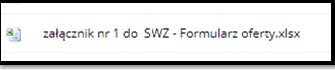 KROK 2:Wykonawca po wypełnieniu i podpisaniu załącznika stanowiącego Formularz oferty oraz dokumentów, które zobowiązany jest złożyć wraz z ofertą, aby dodać pliki korzysta z opcji   „dodaj dokument” (po naciśnięciu wyświetli się nowe okno z opcją „dodaj plik”). Po dodaniu plików należy nacisnąć opcję „złóż ofertę”.Ofertę należy sporządzić w języku polskim. Dokumenty sporządzone w języku obcym są składane wraz z tłumaczeniem na język polski.Wykonawca w analogiczny sposób może dodawać do oferty inne oświadczenia 
i dokumenty. UWAGA:Formularz oferty jest wiążący dla Wykonawcy pod względem zawartości.  Wykonawca może przedstawić ofertę na swoim formularzu z zastrzeżeniem, że musi on zawierać wszystkie informacje określone w przygotowanym wzorze. Złożone dokumenty i oświadczenia muszą być zgodne z wymaganiami SWZ. Wykonawca w analogiczny sposób może dodawać do oferty inne oświadczenia 
i dokumenty. Wykonawca może zmienić i wycofać ofertę przed upływem terminu składania ofert za pośrednictwem Platformy. Wykonawca ponosi wszelkie koszty związane z przygotowaniem i złożeniem oferty.W przypadku zastrzeżenia części oferty jako tajemnica przedsiębiorstwa Wykonawca zobowiązany jest wskazać i odpowiednio oznaczyć (zaleca się wydzielenie zastrzeżonych informacji do odrębnego pliku oraz wybranie w miejscu „typ dokumentu” opcji „tajny”). Wykonawca zobowiązany jest wykazać, że zastrzeżone informacje stanowią tajemnicę przedsiębiorstwa w rozumieniu przepisów ustawy z dnia 16 kwietnia 1993 r. o zwalczaniu nieuczciwej konkurencji (Dz.U. z 2020 r. poz. 1913 z późn. zm.).ROZDZIAŁ XMIEJSCE ORAZ TERMIN SKŁADANIA I OTWARCIA OFERTOfertę należy złożyć za pośrednictwem Platformy. Termin składania ofert upływa dnia 
21.04.2022 r. o godz. 10.00Termin otwarcia ofert: 21.04.2022r. o godz. 11.00 za pośrednictwem Platformy.  ROZDZIAŁ XIOPIS SPOSOBU OBLICZENIA CENYCeny należy zaokrąglić do dwóch miejsc po przecinku (z dokładnością do 1 grosza w ten sposób, że końcówki kwot w przypadku trzeciego miejsca po przecinku wynoszące mniej niż 5 pomija się, a końcówki kwot wynoszące 5 i więcej podwyższa się do pełnych groszy).Cena brutto oferty stanowi ogólny koszt usługi stanowiącej przedmiot zamówienia i musi być skalkulowana w sposób jednoznaczny, uwzględniać wszystkie wymagania Zamawiającego określone w SWZ oraz obejmować wszelkie koszty związane z realizacją przedmiotu zamówienia.Walutą ceny oferowanej jest złoty polski. Wszelkie rozliczenia dotyczące realizacji przedmiotu zamówienia opisanego w SWZ dokonywane będą w złotych polskich. Wykonawca w ofercie zobowiązany jest określić stawkę podatku VAT. Zgodnie z art. 225 ustawy jeżeli złożono ofertę, której wybór prowadziłby do powstania 
u Zamawiającego obowiązku podatkowego zgodnie z ustawą z dnia 11 marca 2004 r. o podatku od towarów i usług (Dz.U. z 2021 r. poz. 685 z późn. zm.) dla celów zastosowania kryterium ceny Zamawiający doliczy do przedstawionej w tej ofercie ceny kwotę podatku od towarów i usług, którą miałby obowiązek rozliczyć.ROZDZIAŁ XIIKRYTERIA OCENY OFERTZamawiający dokona wyboru oferty najkorzystniejszej wyłącznie na podstawie kryteriów oceny ofert określonych w SWZ. W niniejszym postępowaniu Zamawiający oceniał będzie oferty na podstawie następujących kryteriów i przyznanej im wagi:Sposób obliczania punktów dla poszczególnych kryteriów:W ramach kryterium Cena (C) oceniana będzie cena łączna brutto podana w formularzu oferty. W ramach kryterium „Cena” ocena ofert zostanie dokonana przy zastosowaniu wzoru:        CnC = -------------   x   60 pkt          Cogdzie: C - liczba punktów w ramach kryterium „Cena”,Cn - najniższa cena spośród ofert ocenianych Co - cena oferty ocenianejZasady oceny ofert według kryterium Doświadczenie osoby wyznaczonej do realizacji przedmiotu zamówienia eksperta ds. informatycznego modelowania numerycznego (I):Zamawiający przyzna Wykonawcy po 10 punktów za każdą wykazaną, dodatkową (ponad wymaganą w warunku udziału w postępowaniu, o którym mowa w rozdz. III ust. 1 pkt 2 lit. c) SWZ) dokumentację (w szczególności w postaci raportu, sprawozdania, ekspertyzy), której głównym elementem składowym było modelowanie numeryczne polegające na odwzorowaniu warunków hydrogeologicznych obszaru o powierzchni > 100 ha w formie mapy izoliniowej kierunków przepływu wód podziemnych oraz kierunków rozprzestrzeniania się zanieczyszczeń, a także ocena prędkości rzeczywistej przepływu wód podziemnych, dla modeli uwzględniających migrację różnych zanieczyszczeń w środowisku gruntowo-wodnym wykonaną przez osobę wyznaczoną do realizacji zamówienia (tj. eksperta ds. informatycznego modelowania numerycznego).W ramach kryterium „Doświadczenie osoby wyznaczonej do realizacji przedmiotu zamówienia - eksperta ds. informatycznego modelowania numerycznego” ocena ofert będzie dokonana w oparciu o przedłożony przez Wykonawcę wykaz, stanowiący element oferty Wykonawcy, dotyczący dodatkowego doświadczenia jednego z ekspertów wyznaczonych do realizacji zamówienia, o których mowa w warunkach udziału w postępowaniu. Ocenie podlegać będzie tylko jeden z ekspertów, nie będą sumowane punkty za doświadczenie kilku ekspertów.Łącznie w ramach tego kryterium, Wykonawca może otrzymać maksymalnie 40 punktów. W przypadku gdy Wykonawca wskaże ogółem więcej niż 4 dokumentacje spełniające powyższe wymagania Zamawiającego, Zamawiający przyzna nie więcej niż 40 punktów. Wykaz nadzorów należy przedstawić w Formularzu ofertowym stanowiącym załącznik nr 2 do SWZ.Do oceny w kryterium „Doświadczenie eksperta ds. informatycznego modelowania numerycznego” nie może zostać przedstawiona inna osoba, niż jedna z osób wskazanych na potwierdzenie spełniania warunku udziału w postępowaniu.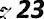 Wykonawca ma obowiązek zapewnić, aby osoby wskazane i oceniane w ofercie rzeczywiście realizowały zamówienie. W przypadku zmiany osoby wyznaczonej do realizacji zamówienia, osoba zastępująca tę osobę musi posiadać wiedzę i doświadczenie nie mniejsze niż osoba wskazana w ofercie.Jeżeli wykonawca nie przedstawi w ofercie informacji na temat doświadczenia osoby wyznaczonej do realizacji zamówienia otrzyma 0 pkt w tym kryterium.Obliczenie łącznej liczby punktów uzyskanych przez Wykonawcę (spośród ofert podlegających ocenie) zostanie wyliczone na podstawie sumy uzyskanych punktów w kryteriach opisanych powyżej zgodnie z wzorem:S = C + IS - łączna liczba punktów (suma) przyznanych Wykonawcy w ramach wszystkich kryteriówC - łączna liczba punktów przyznanych Wykonawcy w kryterium „Cena”I - łączna liczba punktów przyznanych Wykonawcy w kryterium „Doświadczenie osób skierowanych do realizacji zamówienia - eksperta ds. informatycznego modelowania numerycznego”Oferta może uzyskać maksymalnie 100 punktów (100%) przy czym 1 pkt= 1% w kryteriach oceny ofert. ROZDZIAŁ XIIIINFORMACJE O FORMALNOŚCIACH, JAKIE POWINNY ZOSTAĆ DOPEŁNIONE PO WYBORZE OFERTY W CELU ZAWARCIA UMOWY W SPRAWIE ZAMÓWIENIA PUBLICZNEGOWykonawcy wspólnie ubiegający się o udzielenie zamówienia publicznego, których oferta zostanie uznana za najkorzystniejszą, mogą być wezwani do przedłożenia kopii umowy regulującej współpracę tych Wykonawców.ROZDZIAŁ XIVWYMAGANIA DOTYCZĄCE ZABEZPIECZENIA NALEŻYTEGO WYKONANIA UMOWYWykonawca przed zawarciem umowy zobowiązany jest do wniesienia zabezpieczenia należytego wykonania umowy w wysokości 5 % ceny brutto oferty, w jednej lub w kilku formach określonych w art. 450 ust. 1 ustawy.Zabezpieczenie w formach innych niż pieniądz zostanie uznane za wniesione skutecznie po zaakceptowaniu jego treści przez Zamawiającego. Zabezpieczenie wnoszone w pieniądzu należy wpłacić przelewem na rachunek bankowy Zamawiającego: 36 1010 1078 0103 5713 9120 0000.Zabezpieczenie wnoszone w formach innych niż pieniądz musi być ustanowione z terminem ważności obejmującym okres minimum 30 dni po upływie terminu wykonania umowy.Za zabezpieczenie wniesione w terminie uważa się w przypadku zabezpieczenia wnoszonego w pieniądzu - datę uznania rachunku bankowego przez bank Zamawiającego przed wyznaczonym terminem zawarcia umowy; Zabezpieczenie wnoszone w formach innych niż pieniądz powinno zawierać stwierdzenie, że gwarant/poręczyciel zobowiązuje się nieodwołalnie i bezwarunkowo pokryć wszelkie zobowiązania Wykonawcy wobec Zamawiającego wynikające z zapisów podpisanej przez nich umowy do wysokości gwarantowanej kwoty, na pierwsze żądanie Zamawiającego przedstawione gwarantowi/poręczycielowi w formie pisemnej.ROZDZIAŁ XVPROJEKTOWANE POSTANOWIENIA UMOWYProjektowane postanowienia umowy w sprawie zamówienia publicznego zawiera Załącznik nr 5 do SWZ.ROZDZIAŁ XVIŚRODKI OCHRONY PRAWNEJ Środki ochrony prawnej przysługują Wykonawcy, a także innemu podmiotowi, jeżeli ma lub miał interes w uzyskaniu niniejszego zamówienia oraz poniósł lub może ponieść szkodę w wyniku naruszenia przez Zamawiającego przepisów ustawy. Środki ochrony prawnej wobec ogłoszenia o zamówieniu oraz dokumentów zamówienia przysługują również organizacjom wpisanym na listę, o której mowa w art. 469 pkt 15 ustawy oraz Rzecznikowi Małych i Średnich Przedsiębiorców. Odwołanie przysługuje na:niezgodną z przepisami ustawy czynność zamawiającego, podjętą w postępowaniu o udzielenie zamówienia, w tym na projektowane postanowienie umowy,zaniechanie czynności w postępowaniu o udzielenie zamówienia, do której zamawiający był obowiązany na podstawie ustawy,zaniechanie przeprowadzenia postępowania o udzielenie zamówienia na podstawie ustawy, mimo że zamawiający był do tego obowiązany,Odwołanie wnosi się w terminie 5 dni od dnia przekazania informacji o czynności zamawiającego stanowiącej podstawę jego wniesienia - jeżeli informacja została przekazana w sposób określony w art. 515 ust. 1 pkt 2 lit. a ustawy, albo w terminie 10 dni - jeżeli informacja została przekazana w inny sposób.Odwołanie wobec treści ogłoszenia wszczynającego postępowanie o udzielenie zamówienia lub wobec treści dokumentów wnosi się w terminie 5 dni od dnia zamieszczenia ogłoszenia w Biuletynie Zamówień Publicznych lub dokumentów zamówienia na stronie internetowej. Szczegółowe zasady i terminy wnoszenia odwołań w innych przypadkach określonych w ustawie uregulowane zostały w art. 513 i nast. ustawy.Na orzeczenie Izby oraz postanowienie Prezesa Izby, o którym mowa w art. 519 ust. 1, stronom oraz uczestnikom postępowania odwoławczego przysługuje skarga do sądu. Szczegółowe zasady i terminy wnoszenia skargi do sądu uregulowane zostały w art. 579 i nast. ustawy.Pozostałe zasady dot. środków ochrony prawnej zostały zawarte w Dziale IX ustawy.ZAŁĄCZNIKI DO SWZ:Załącznik nr 1 – Opis przedmiotu zamówienia; Załącznik nr 2 – Formularz oferty:Załącznik nr 3 – Oświadczenie stanowiące potwierdzenie braku podstaw wykluczenia 
i spełnianie warunków udziału w postępowaniu;Załącznik nr 4 – Klauzula informacyjna;Załącznik nr 5 – Projekt umowy;Załącznik nr 6 – Oświadczenie Wykonawców wspólnie ubiegających się o udzielenie zamówienia;Załącznik nr 7 – Zobowiązanie podmiotu udostępniającego zasoby;Załącznik nr 8 – Wykaz usług;Załącznik nr 9 – Wykaz osób.SPECYFIKACJA WARUNKÓW ZAMÓWIENIA (SWZ) WYKONANIE SZCZEGÓŁOWEJ ANALIZY DANYCH ZGROMADZONYCH W WARUNKACH DZIAŁANIA INSTALACJI REMEDIACYJNEJ, POD KĄTEM OKREŚLENIA SKUTECZNOŚCI REMEDIACJI, ŁADUNKU USUNIĘTYCH ZE ŚRODOWISKA ZANIECZYSZCZEŃ ORAZ OSIĄGNIĘCIA LUB NIEOSIĄGNIĘCIA ZAKŁADANYCH STĘŻEŃ ZANIECZYSZCZEŃ W GLEBACH, GRUNTACH 
I WODACH PODZIEMNYCHNUMER POSTĘPOWANIA: WIS.082.3.2022.AAL.p.Kryterium oceny ofertLiczba punktów (waga)1.Cena „C”602.Doświadczenie osoby wyznaczonej do realizacji przedmiotu zamówienia - eksperta ds. informatycznego modelowania numerycznego ,,I”40Razem100